Sponsorship Form 2023Packages Available: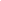 Full club sponsorship			-	£1000 per year (minimum 3 year deal) (On Shirt/Kit, advertising board In main car park & all social media)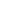 Cricket Covers Sponsorship 		-	£350 per season (April –Sept)		(x3 covers available)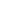 Match day Shirt Sleeve Sponsor		-	£300 per year (minimum 3 year deal) Players Individual Sponsor		-	£100 per year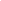 (All social media & club website)Advertising Board			-	£200 (1st yr including manufacturing & design)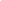 £100 annual renewal (Special offer £365 for a 3 year up front deal)Match ball sponsor 			-	£25 per ball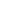 Company Name:…………………………………………………………………………………………………………………………Company Contact:………………………………………………………………………………………………………………………T:	………………………………………………………………………………………………………………………………………E:	……..………………………………………………………………………………………………………………………………W:	…………..…………………………………………………………………………………………………………………………Is your company on any social media (if so which): …………………………………………..........................._________________________________________________________________________________________________________________Official Use:Sponsorship Package:………………………………………………………………………………………………………………………… Payment Received:		Y / NCompany Logo Recieved: 	Y / NOfficial Signature: ………………….…………………………………………………………………………………………………………Position: …………………………………………………………………………………………………………………………………………..